  ЕГЭ: информатикаЭлементы математической логикиАида ГАЙНУТДИНОВА,зам. директора по науке института вычислительной математики и информационных технологий КФУ, доцентРавиль ХАДИЕВ, старший преподаватель кафедры теоретической кибернетики института вычислительной математики и информационных технологий КФУДля решения некоторых заданий ЕГЭ как в части 1, так и в части 2 требуются знания по математической логике.Абитуриент должен уметь:– осуществлять преобразования логических выражений;– формировать для логической функции таблицу истинности и логическую схему;– использовать знания по математической логике для оптимальных алгоритмов и при программировании.Основные определения и законы математической логики1. Определение двух аргументных, часто используемых логических операций. 2. Логические операции, используемые в языках программирования.Знак название Паскаль С++ PYTHON┐ – не not !!& – и and         && andV – или or||or   – исключающее или xorОдноаргументные выражения и их таблицы истинностиОтсюда следует, чтоA=AVA=A&A=A&1=AV0=┐┐А=A   0┐A= A→┐A= A→0= A   11=AV1=AV˥A= A→10=A&˥A=A&0Двухаргументные выражения и их таблицы истинностиТрёхаргументные выражения и их таблицы истинностиОсновные законы алгебры логикиВ  B  B = BA  B  B = AA  B  B = A V BA  (B & C V (A  B)) = 1(A  B) & C V (A  B) = BA:=АB; B:=АB; A:=АB  swap(A,B)ДНФПостроение совершенной дизъюнктивно нормальной формы по таблице истинности (СДНФ).Проведем преобразования СДНФ данной функции F(A, B, C).¬A&B&¬C V A&B&¬C V A&B&C = ¬A&B&¬C V A&B&¬C V A&B&C = ¬A&B&¬C V A&B&(¬C V C) = ¬A&B&¬C V A&B&1 = ¬A&B&¬C V A&B = B&(¬A&¬C V A) = B&(¬C V A)F(A,B,C) = B&(¬C V A)Эйлеровы кругиРешение задачЗадание 2. Миша заполнял таблицу истинности функции (x /\ ¬y) \/ (x≡z) \/ ¬w, но успел заполнить лишь фрагмент из трёх различных её строк, даже не указав, какому столбцу таблицы соответствует каждая из переменных w, x, y, z. (x /\ ¬y)\/ (x≡z) \/ ¬wОпределите, какому столбцу таблицы соответствует каждая из переменных w, x, y, z. В ответе напишите буквы w, x, y, z в том порядке, в котором идут соответствующие им столбцы (сначала буква, соответствующая первому столбцу; затем буква, соответствующая второму столбцу, и т.д.). Буквы в ответе пишите подряд, никаких разделителей между буквами ставить не нужно. Пример. Функция задана выражением x\/y, зависящим от двух переменных, а фрагмент таблицы имеет следующий вид.В этом случае первому столбцу соответствует переменная y, а второму столбцу – переменная x. В ответе следует написать yx.Решение В формуле (x/\y) \/ (x≡z) \/ w аргумент w должен быть 1. Значит, w во втором столбце и значения аргументов в столбце 1.Нужно определить набор аргументов, на которых функция (x /\ y) \/ (x≡z) = 0.Значит, в приведенной таблице отражены наборы аргументов из 2-й, 4-й и 7-й строк таблицы истинности. Столбец X с двумя нулями, поэтому в первом столбце будет аргумент х. Теперь уже все значения аргументов определяются и видно, что z в третьем столбце, а y – в четвертом столбце.Ответ: xwzy.Задание 17. В таблице приведены запросы и количество найденных по ним страниц некоторого сегмента сети Интернет. Какое количество страниц (в сотнях тыс.) будет найдено по запросу Напряжённость | Поле | Пшеница?Считается, что все запросы выполнялись практически одновременно, так что набор страниц, содержащих все искомые слова, не изменялся за время выполнения запросов.Раз множество Напряжённость & Пшеница пусто, то можно рассмотреть следующий вид Эйлеровых кругов.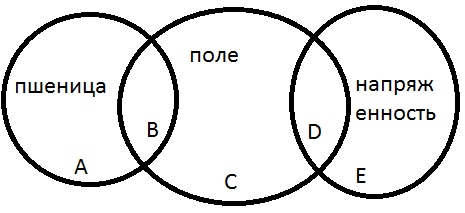 Мы получим систему уравнений:B+C+D=54A+B=40D+E=44B=30D=14Из этой системы уравнений находим остальные значения.А=10, В=30, С=10, D=14, Е=30Количество страниц в множестве Напряжённость | Поле | Пшеница? будет А+B+C+D+Е=10+30+10+14+30=94Ответ: 94.Задание 18. Для какого наименьшего целого неотрицательного числа А выражение (x + 2y < A) \/ (y > x) \/ (x > 30) тождественно истинно, т.е. принимает значение 1 при любых целых неотрицательных x и y?Решение:Часть формулы (y > x) \/ (x > 30) истина в следующей заштрихованной области.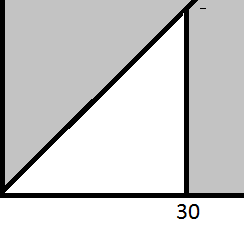 Значит, с помощью (x + 2y < A) надо определить область, содержащую незакрашенный треугольник с границами. Т.е. линия x+2y=A должна проходить выше точки с координатами (30, 30). Линия, проходящая через эту точку, имеет А=45. Значит, А>45 и А=46. Ответ: 46.Задание 23. Сколько существует различных наборов значений логических переменных x1, x2, ...x8, y1, y2, ...y8, которые удовлетворяют всем перечисленным ниже условиям?(¬ (x1≡y1)) ≡ (x2≡y2)(¬ (x2≡y2)) ≡ (x3≡y3) ... (¬ (x7≡y7)) ≡ (x8≡y8)В ответе не нужно перечислять все различные наборы значений переменных x1, x2, ...x8, y1, y2, ...y8, при которых выполнена данная система равенств. В качестве ответа вам нужно указать количество таких наборов.Решение: I вариантСделаем замену (xi≡yi) на zi. Тогда получим следующую систему уравнений:(¬ z1) ≡ z2(¬ z2) ≡ z3 ... (¬ z7) ≡ z8Отсюда следует, что переменные с нечётными номерами равны между собой, а также равны между собой переменные с чётными номерами, при этом аргументы с чётными и нечетными номерами имеют противоположные значения. z1= z3= z5= z7≠ z2= z4= z6= z8При zi = xi≡yi = 0 значения аргументов xi=0 и yi=1 или xi=1 и yi=0. Т.е. два набора значений аргументов.При zi = xi≡yi = 1 значения аргументов xi=1 и yi=1 или xi=0 и yi=0. Тоже два набора значений аргументов.Если z2i=1, z2i-1=0, число аргументов равно 28=256. Если z2i=0, z2i-1=1, число аргументов равно 28=256.Ответ: 512.II вариантПостроим таблицу истинности для первой формулы.Оставим строки c истинными значениями функции:Число наборов аргументов будет 64*8=512.Ответ: 512.АBABA V BA&BABA≡BA│B00100011011101011001010111111010А┐┐AAAA→AA ┐AA→┐AA→1 A→00001111111011010АA&AA&AAVAAVAA&0AV0A&1AV1000010001110110111АBAVB =ABA&BA&B=(AVB)AVB =(A&B) =A|B001011011011100101111010АBA&BVA&B = A≡BA&BVA&B = A≠B = AB0010010110011110АBA&BVB = AVBA&B V A = A0010010010111111АBСA&BVA&C = A&(BVC)A&BVA&C = A&(BVC)(AVB)&(AVC) = AVB&C(AVB)&(AVC) = AVB&C00000000010000010000001100111000011101111111011111111111ЗаконыДля ИЛИДля ИПереместительныйx\/y=y\/xx▪y=y▪xСочетательныйx\/(y\/z)=(x\/y)\/zx▪(y▪z)=(x▪y)▪zРаспределительныйx▪(y\/z)=x▪y\/x▪zx\/(y▪z)=(x\/y)▪(x\/z)(A → B)&(A → C) = A → B&C(A → B)&(A → C) = A → B&C(A → B) V (A → C) = A → (B V C)(A → B) V (A → C) = A → (B V C)Правила де Моргана¬ (x\/y)=¬x ▪¬y¬ (x▪y)= ¬x\/¬yИдемпотенцииx\/x=xx▪x=xПоглощенияx\/(x▪y)=xx▪(x\/y)=xСклеивания(x▪y)\/( ¬x▪y)=y(x\/y)▪( ¬x\/y)=yОперации переменной с инверсиейx\/¬x=1x▪¬x=0Операция с константамиx\/0=x, x\/1=1x▪0=0, x▪1=xДвойного отрицания¬¬x=x¬¬x=xАBСF(A,B,C) =¬A&B&¬C V A&B&¬C V A&B&C - СДНФ000000100101¬A&B&¬C V0110100010101101A&B&¬C V1111A&B&C А  not АA  B  A xor BА&В  А and ВА  BА V B  А or ВA  BАBСF(A,B,C)=B&(AV¬C)0000B&(AV¬C)0010B&(AV¬C)0101B&(AV¬C)0110B&(AV¬C)1000B&(AV¬C)1010B&(AV¬C)1101B&(AV¬C)1111B&(AV¬C)ЗнакимяPascalC++Python┐не not!!&и and && andVилиor||Or??¬x \/ y010xyz(x /\ ¬y) \/ (x≡z)00010010010101101001101111001111wxyz(x /\ y) \/ (x≡z) \/ w100101011011100xwzy(x /\ ¬y)\/ (x≡z) \/ ¬w011000111011010ЗапросНайдено страниц(в сотнях тыс.)Поле54Пшеница40Напряжённость44Поле & Пшеница30Напряжённость & Поле14Напряжённость & Пшеница0x1y1x2y2(¬ (x1≡y1)) ≡ (x2≡y2)Обозначения0000000011R100101R20011001001R3010100110001111R410001R5100101010010111R61100011011R711101R811110x1y1x2y2ЧАx2y2x3y3ЧА –Число аргументовx3y3x4y4ЧА...x7y7x8y8ЧА0001R1=10001R3+R5=2000140001640010R2=10010R3+R5=2001040010640100R3=10100R1+R7=2010040100640111R4=10111R1+R7=2011140111641000R5=11000R2+R8=2100041000641011R6=11011R2+R8=2101141011641101R7=11101R4+R6=2110141101641110R8=11110R4+R6=211104111064